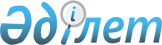 Об установлении квоты рабочих мест
					
			Утративший силу
			
			
		
					Постановление акимата Курчумского района Восточно-Казахстанской области от 10 апреля 2018 года № 129. Зарегистрировано Управлением юстиции Курчумского района Департамента юстиции Восточно-Казахстанской области 27 апреля 2018 года № 5-14-159. Утратило силу постановлением акимата Курчумского района Восточно-Казахстанской области от 1 июля 2020 года № 232
      Сноска. Утратило силу постановлением акимата Курчумского района Восточно-Казахстанской области от 01.07.2020 № 232 (вводится в действие по истечении десяти календарных дней после дня его первого официального опубликования).

      Примечание РЦПИ.

      В тексте документа сохранена пунктуация и орфография оригинала.
      В соответствии с подпунктом 14) пункта 1 статьи 31 Закона Республики Казахстан от 23 января 2001 года "О местном государственном управлении и самоуправлении в Республике Казахстан", подпунктами 7), 8), 9) статьи 9 Закона Республики Казахстан от 6 апреля 2016 года "О занятости населения", приказом Министра здравоохранения и социального развития Республики Казахстан от 26 мая 2016 года № 412 "Об утверждении Правил квотирования рабочих мест для трудоустройства граждан из числа молодежи, потерявших или оставшихся до наступления совершеннолетия без попечения родителей, являющихся выпускниками организаций образования, лиц, освобожденных из мест лишения свободы, лиц, состоящих на учете службы пробации" (зарегистрированного а Реестре государственной регистрации нормативных правовых актов за номером 13898) акимат Курчумского района ПОСТАНОВЛЯЕТ:
      1. Организациям независимо от организационно-правовой формы и собственности установить квоту рабочих мест:
      1) Установить квоту рабочих мест для трудоустройства граждан из числа молодежи, потерявших или оставшихся до наступления совершеннолетия без попечения родителей, являющихся выпускниками организаций образования согласно приложению 1 к настоящему постановлению;
      2) Установить квоту рабочих мест для трудоустройства лиц, освобожденных из мест лишения свободы, лиц, состоящих на учете службы пробации согласно приложения 2 к настоящему постановлению.
      2. Государственному учреждению "Аппарат акима Курчумского района" в установленном законодательством Республики Казахстан порядке обеспечить:
      1) государственную регистрацию настоящего постановления в территориальном органе юстиции;
      2) в течении десяти календарных дней со дня государственной регистрации настоящего постановления акимата направление его копии в бумажном и электронном виде на казахском и русском языках в Республиканское государственное предприятие на праве хозяйственного ведения "Республиканский центр правовой информации" для официального опубликования и включения в Эталонный контрольный банк нормативных правовых актов Республики Казахстан;
      3) в течении десяти календарных дней после государственной регистрации настоящего постановления направление его копии на официальное опубликование в периодические печатные издания, распространяемых на территории Курчумского района;
      4) размещение настоящего постановления на интернет-ресурсе акимата Курчумского района после его официального опубликования.
      3. Контроль за исполнением настоящего постановления возложить на заместителя акима района Умутбаеву. Р.
      4. Настоящее постановление вводится в действие по истечении десяти календарных дней после дня его первого официального опубликования. Перечень рабочих мест, для которых устанавливается квота рабочих мест для трудоустройства граждан, из числа молодежи, потерявших или оставшихся до наступления совершеннолетия без попечения родителей, являющихся выпускниками организаций образования
      Сноска. Приложение 1 - в редакции постановления акимата Курчумского района Восточно-Казахстанской области от 26.12.2018 № 510 (вводится в действие по истечении десяти календарных дней после дня его первого официального опубликования). Перечень организаций, для которых устанавливается квота рабочих мест для трудоустройства лиц, состоящих на учете службы пробации, а также для лиц, освобожденных из мест лишения свободы
      Сноска. Приложение 2 - в редакции постановления акимата Курчумского района Восточно-Казахстанской области от 26.12.2018 № 510 (вводится в действие по истечении десяти календарных дней после дня его первого официального опубликования).
					© 2012. РГП на ПХВ «Институт законодательства и правовой информации Республики Казахстан» Министерства юстиции Республики Казахстан
				
      Временно исполняющий обязанности 
акима Курчумского района 

Р. Умутбаева
Приложение 1 к постановлению 
акимата Курчумского района 
от " 10 " 04 2018 года 
№ 129
№ п/п
Наименование организации, предприятия, учреждения
Списочная численность работников
Размер квоты (% от списочной численности работников)
Квота рабочих мест для трудоустройства граждан, из числа молодежи, потерявших или оставшихся до наступления совершеннолетия без попечения родителей, являющихся выпускниками организаций образования
1
КОММУНАЛЬНОЕ ГОСУДАРСТВЕННОЕ КАЗЕННОЕ ПРЕДПРИЯТИЕ "КУРЧУМСКАЯ ЦЕНТРАЛЬНАЯ РАЙОННАЯ БОЛЬНИЦА" УПРАВЛЕНИЯ ЗДРАВООХРАНЕНИЯ ВОСТОЧНО-КАЗАХСТАНСКОЙ ОБЛАСТИ
468
1
5
2
КОММУНАЛЬНОЕ ГОСУДАРСТВЕННОЕ УЧРЕЖДЕНИЕ "КУРЧУМСКАЯ ГИМНАЗИЯ №3"
115
1
1
3
КОММУНАЛЬНОЕ ГОСУДАРСТВЕННОЕ КАЗЕННОЕ ПРЕДПРИЯТИЕ КУРЧУМСКОГО РАЙОНА "ШАБЫТ"
100
1
1
4
КОММУНАЛЬНОЕ ГОСУДАРСТВЕННОЕ УЧРЕЖДЕНИЕ "МАРКАКОЛЬСКАЯ СРЕДНЯЯ ШКОЛА №1"
112
1
1
5
КОММУНАЛЬНОЕ ГОСУДАРСТВЕННОЕ УЧРЕЖДЕНИЕ "МАРКАКОЛЬСКОЕ ЛЕСНОЕ ХОЗЯЙСТВО" УПРАВЛЕНИЯ ПРИРОДНЫХ РЕСУРСОВ И РЕГУЛИРОВАНИЯ ПРИРОДОПОЛЬЗОВАНИЯ ВОСТОЧНО-КАЗАХСТАНСКОЙ ОБЛАСТИ
110
1
1Приложение 2 к постановлению 
акимата Курчумского района 
от " 10 " 04 2018 года 
№ 129
№ п/п
Наименование организации, предприятия, учреждения
Списочная численность работников
Размер квоты (% от списочной численности работников
Квота рабочих мест для трудоустройства лиц, состоящих на учете службы пробации, а также для лиц, освобожденных из мест лишения свободы
1
КОММУНАЛЬНОЕ ГОСУДАРСТВЕННОЕ КАЗЕННОЕ ПРЕДПРИЯТИЕ "КУРЧУМСКАЯ ЦЕНТРАЛЬНАЯ РАЙОННАЯ БОЛЬНИЦА" УПРАВЛЕНИЯ ЗДРАВООХРАНЕНИЯ ВОСТОЧНО-КАЗАХСТАНСКОЙ ОБЛАСТИ
468
1
5
2
КОММУНАЛЬНОЕ ГОСУДАРСТВЕННОЕ КАЗЕННОЕ ПРЕДПРИЯТИЕ КУРЧУМСКОГО РАЙОНА "ШАБЫТ"
100
1
1
3
КОММУНАЛЬНОЕ ГОСУДАРСТВЕННОЕ УЧРЕЖДЕНИЕ "МАРКАКОЛЬСКОЕ ЛЕСНОЕ ХОЗЯЙСТВО" УПРАВЛЕНИЯ ПРИРОДНЫХ РЕСУРСОВ И РЕГУЛИРОВАНИЯ ПРИРОДОПОЛЬЗОВАНИЯ ВОСТОЧНО-КАЗАХСТАНСКОЙ ОБЛАСТИ
110
1
1